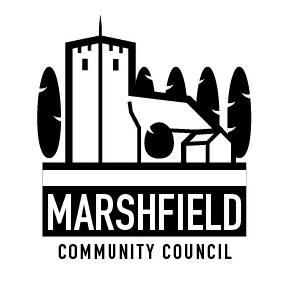                                 Serving the Communities of Castleton and Marshfield            Chairperson: Mr Mathew Taylor      Clerk: Mr G C Thomas  4 Kenilworth Road Newport South Wales NP19 8JQ                         Tel: 01633 664285	                        e-mail:marshfieldcommunitycouncil@gmail.comDear CouncillorThe next meeting of Marshfield Community Council will be held at the Village Hall, Wellfield Road, Marshfield on TUESDAY 8th May commencing at  7:30p.m.Yours sincerelyG C ThomasClerkAGENDA – ANNUAL MEETINGAGENDA - MONTHLY COUNCIL MEETINGNo.Item1Apologies.2Declaration of Interests 3To meet persons interested in filling the vacancies on the Council and to consider co-option to fill the vacancies.4Election of Officers:Chairperson.Vice-Chairperson.Representative to fill the Council’s seat on the Village Hall Management Committee.Representatives to One Voice Wales Newport/Monmouthshire Area Committee.Representative to Newport CC Liaison Meeting.5a) Committee Membership, Chairperson & Terms of Reference:     i) Planning Committee    ii) Finance Committee    iii) Allotments:                a). Allotment Committee.                b) Church Lane Site Sub-Committee.                c) Marshfield Road Site Sub-Committee.b) To consider other Council committees or working groups required to assist with the Council’s business.6To adopt the Model Financial Regulations updated January 2016, provided by One Voice Wales, using the stated EU procurement thresholds.7To confirm the Code of Conduct for Marshfield Community Council8To confirm the Council’s policy on IRPW recommendations910To receive and approve the Statement of Accounts for 2017/18 (see attached report).No.ItemTime (mins)1Declaration of interests.12To confirm the minutes of the Council Meeting held on 10th April 2018 (attached).23Time allowed for members of public to speak (In line with Standing Order on Public Participation in Meetings).154Police Matters:i) Crime Prevention Panel - Marshfield Ward;ii) Community Speed Watch;iii) Other police matters.155Planning Mattersa) To approve and adopt the minutes of the Planning Committee held on 1st May 2018;b) To consider a response to Newport CC for the following planning application:MCC 870 – Conex 18/0343PROPOSAL: GARAGE IN FRONT GARDEN SITE: Meadowstone House, 29A, Marshfield Road, Cardiff, CF3 2UW APPLICATION TYPE: Fullc) Other planning matters   106Review of actions arising from the last Council meeting held on 10th April 2018.   157Financial Matters:a) To receive a request from Marshfield Village Hall Management Committee for payment of £5000 from concurrent functions money to be used for maintenance and upkeep of the Hall;b) To receive a request from Marshfield Events Committee for a donation of £1000 towards the 2018 village fete.c) To consider the Council’s insurance policy renewal from 1st June 2018;d) To agree on the appointment of RoSPA Play Safety to carry out the annual safety inspection on the Village Hall children’s play areas;e) Benches & Litter Bins installation quotes for selection;f) To receive details of the 2018-19 National Pay Award for Clerks; g) To receive an update on 2018-19 budget and agree allocation of reserves.h) Other financial matters.  308Allotment Matters109Correspondence:a) To receive an update on the Bee Friendly Scheme and agree the next steps;b) Other correspondence.1010Communication:To agree items to be included in the monthly communication to residents in the Marshfield Mail and any posts required to Facebook and the Community Council website.   511Any other business.10The next Council meeting will be held on Tuesday 12th June at Marshfield Village Hall.The next Council meeting will be held on Tuesday 12th June at Marshfield Village Hall.The next Council meeting will be held on Tuesday 12th June at Marshfield Village Hall.